Παράρτημα στΕνδεικτικό υλικό Ενότητα γ, στάδιο 3Ομάδα AΆρθρα: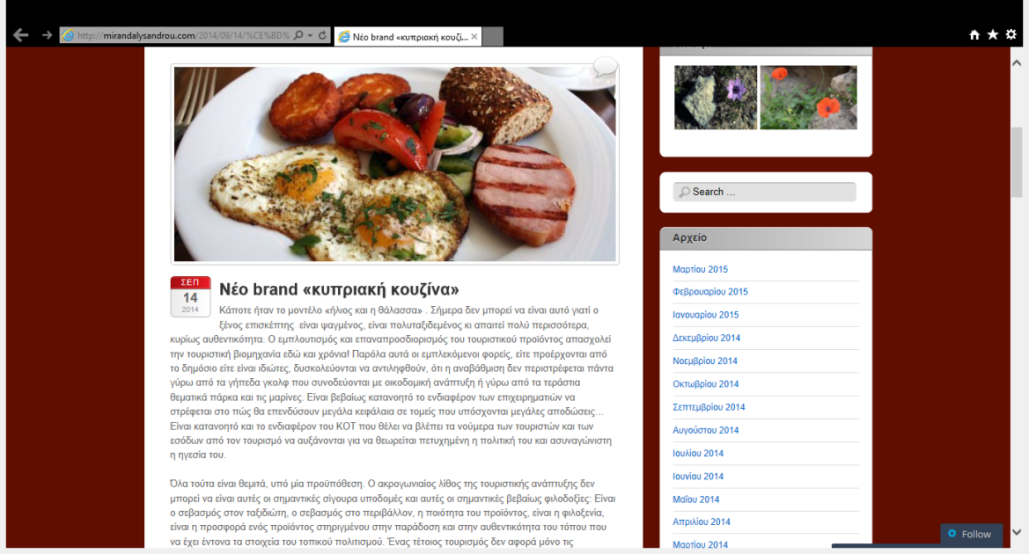 Πρόσβαση εδώ 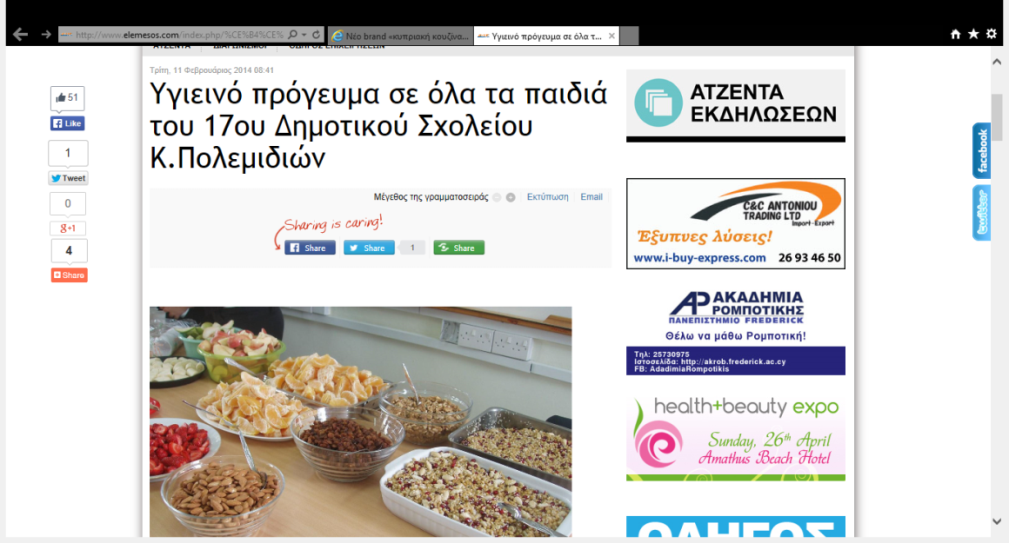 Πρόσβαση εδώ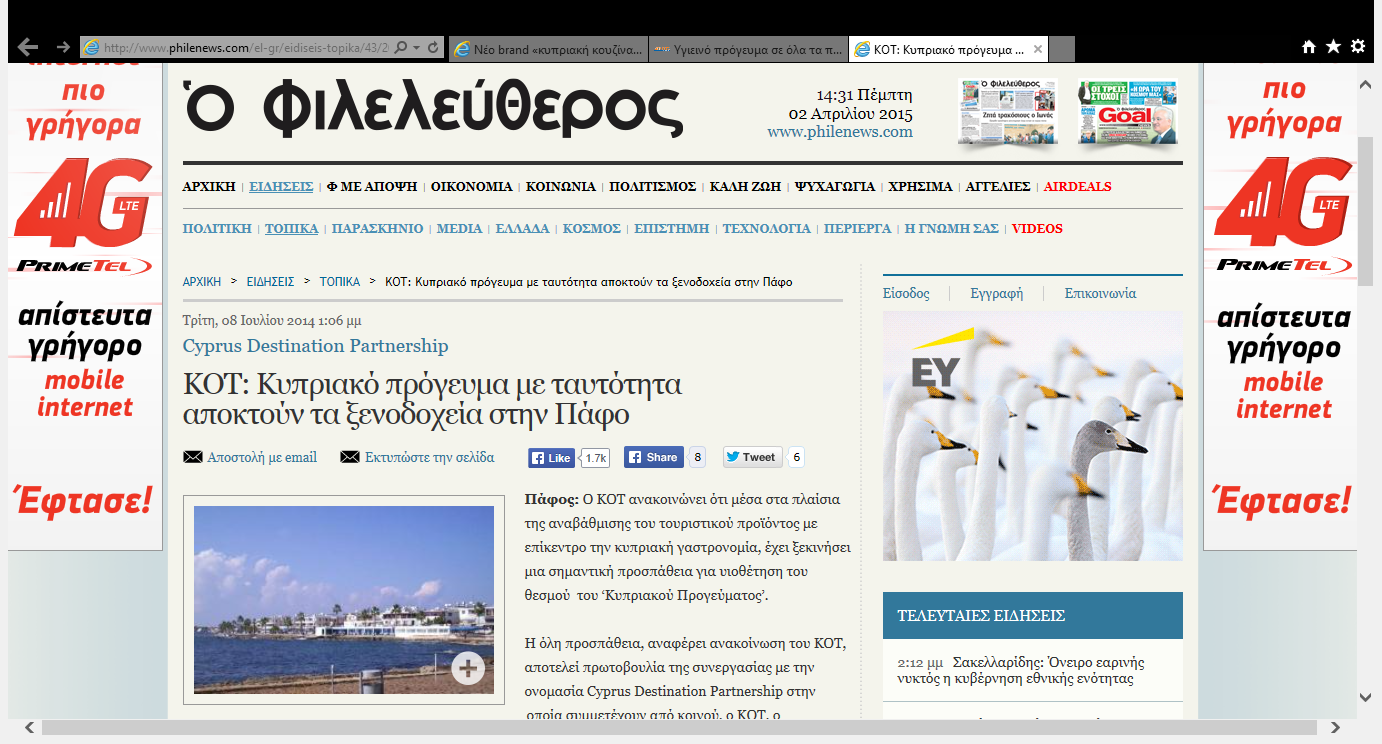 Πρόσβαση εδώΟμάδα ΒΙστοσελίδες: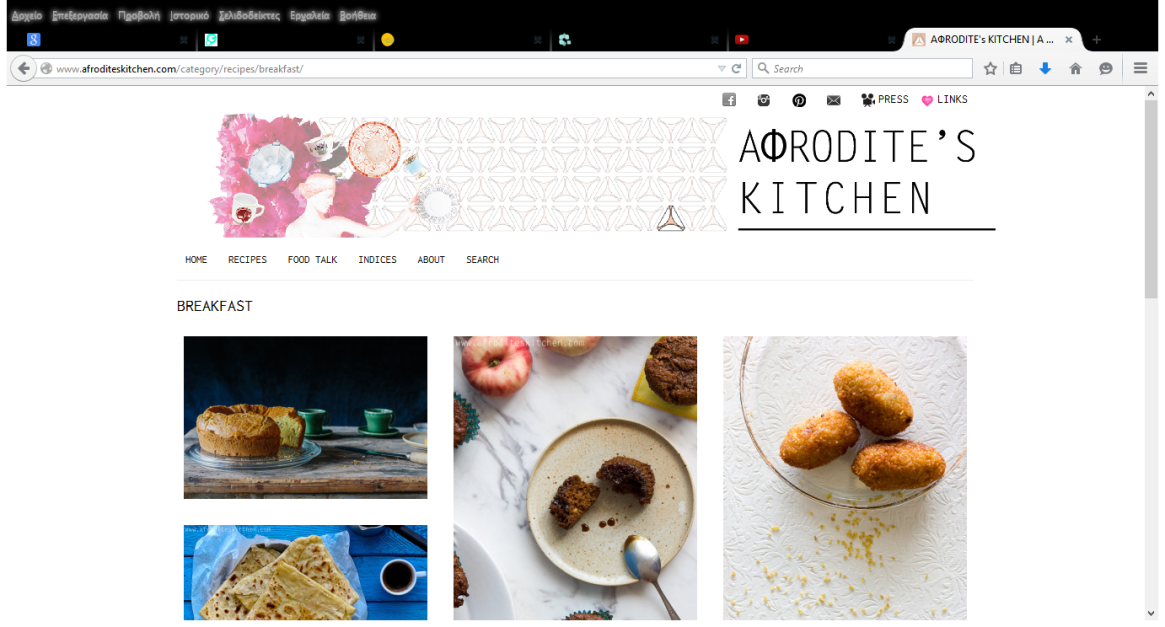 http://www.afroditeskitchen.com/category/recipes/breakfast/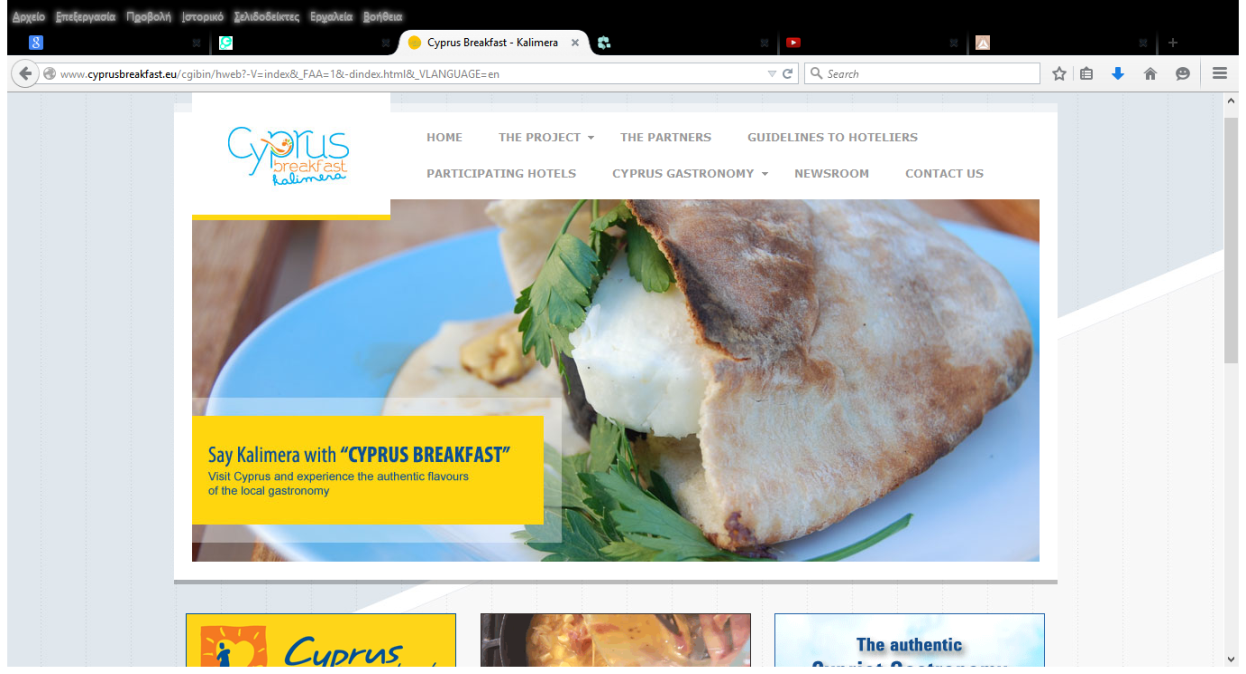 http://www.cyprusbreakfast.eu/cgibin/hweb?-V=index&_FAA=1&-dindex.html&_VLANGUAGE=enΟμάδα ΓΒίντεο: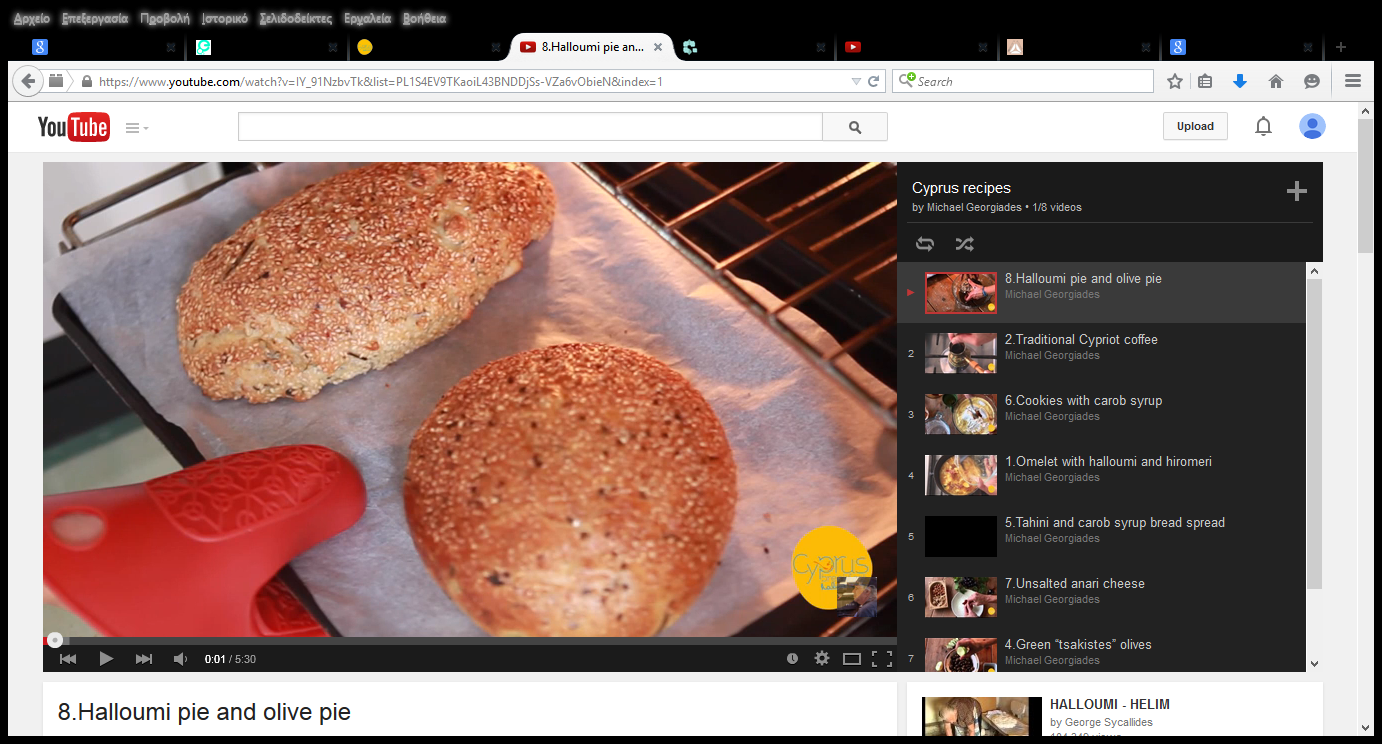 Πρόσβαση εδώ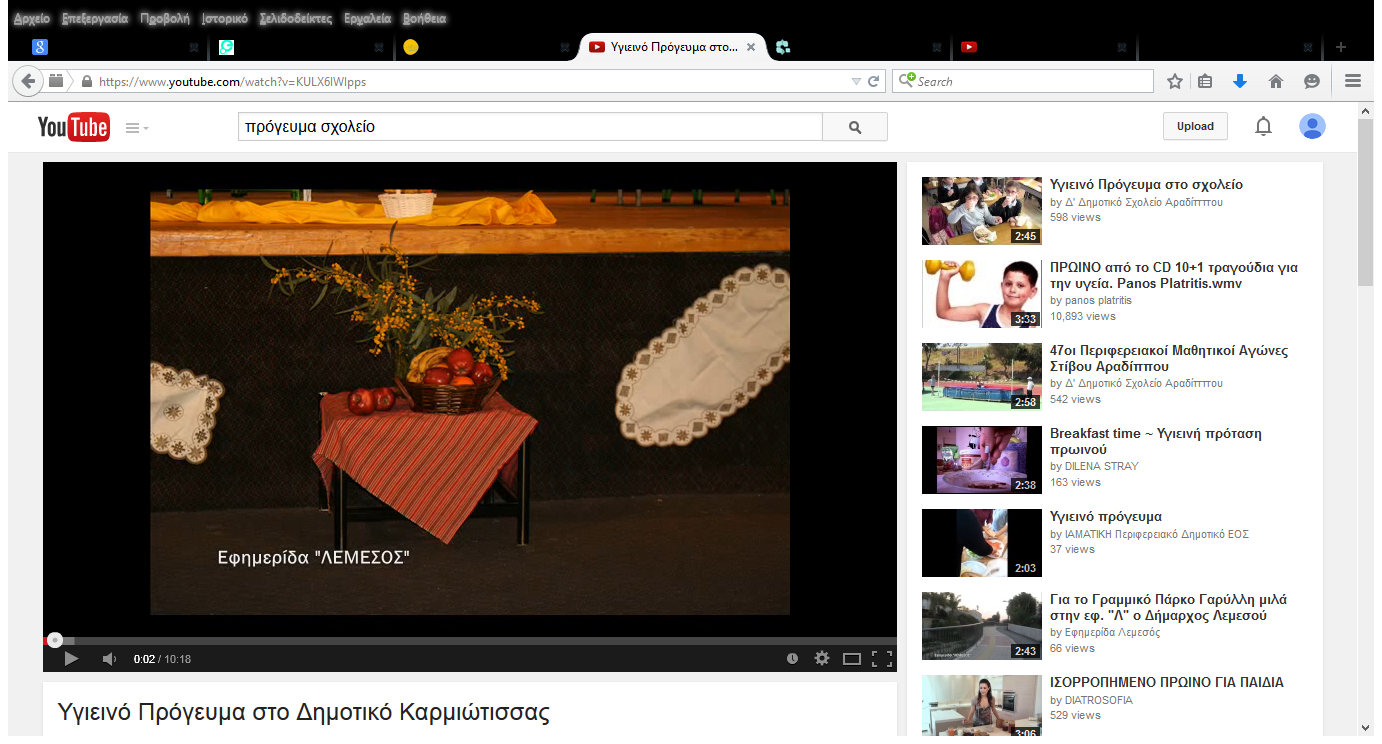 Πρόσβαση εδώΟμάδα ΔΑρχείο: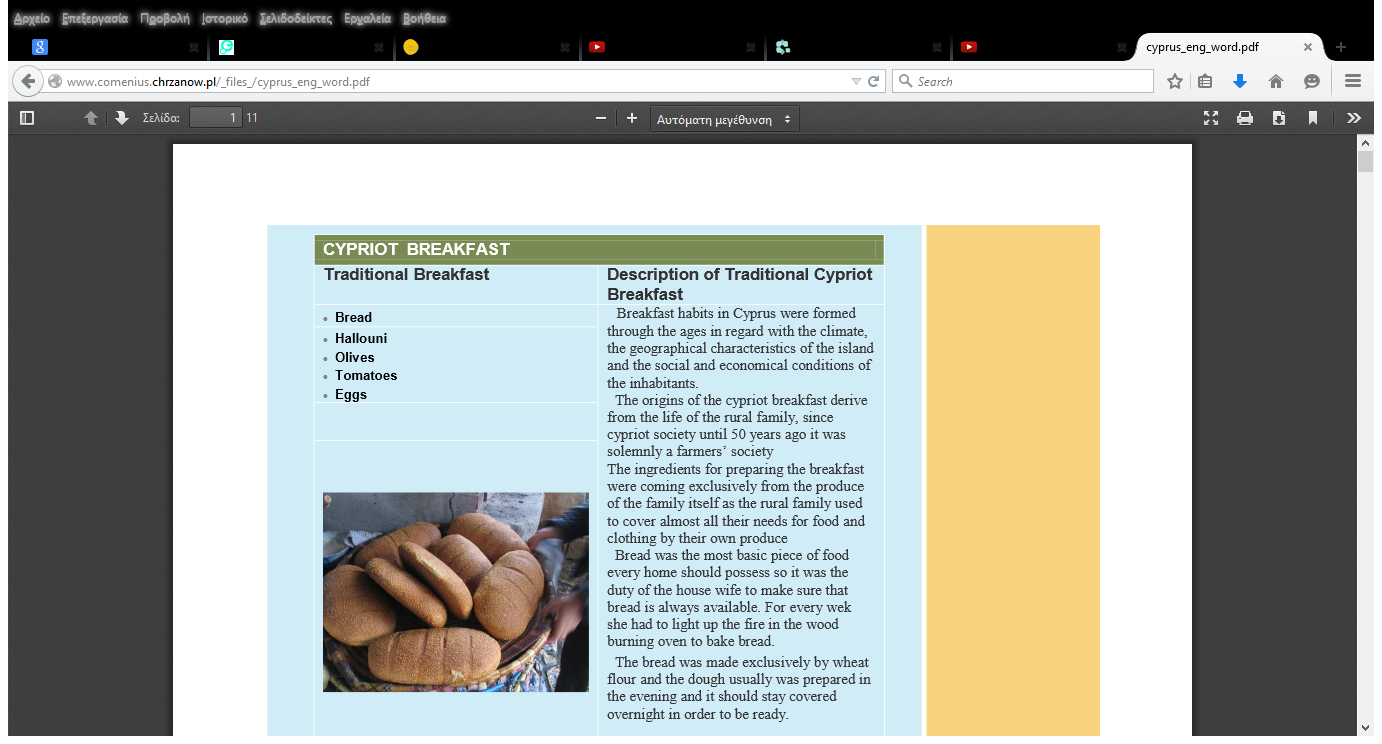 Πρόσβαση εδώΟμάδα ΕΦωτογραφίες: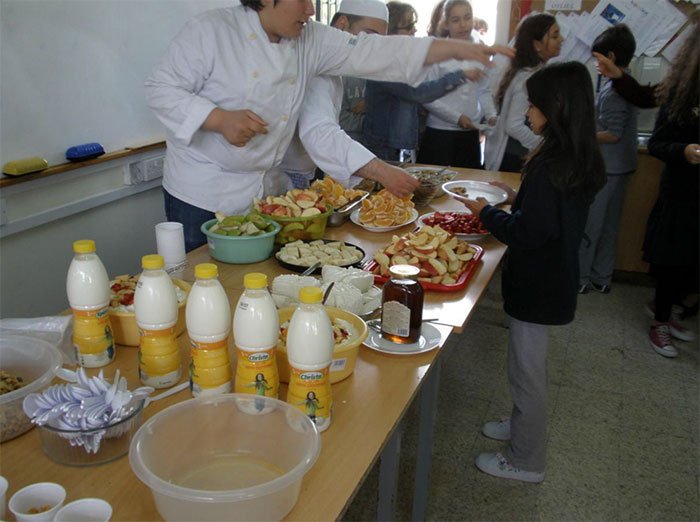 Πρόσβαση εδώ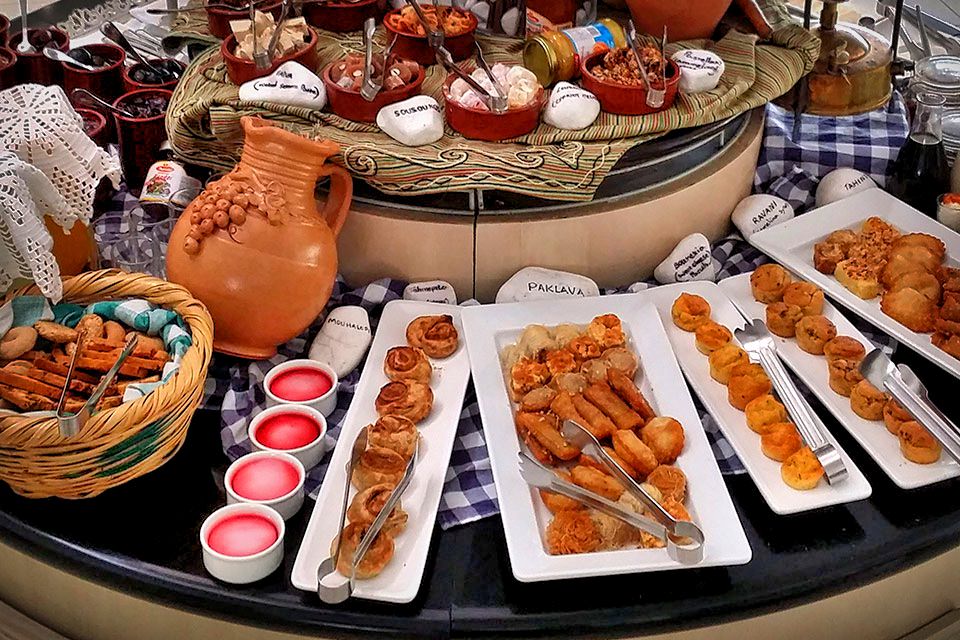 Πρόσβαση εδώ 